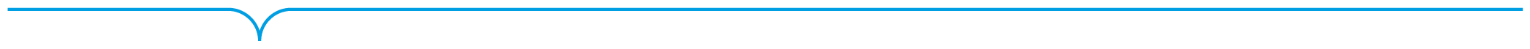 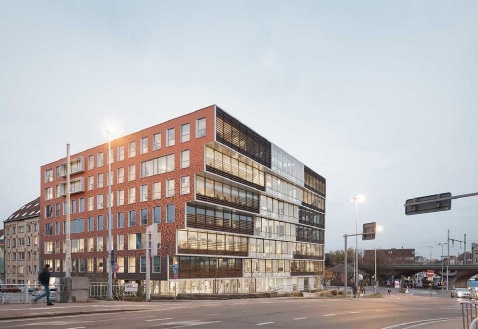 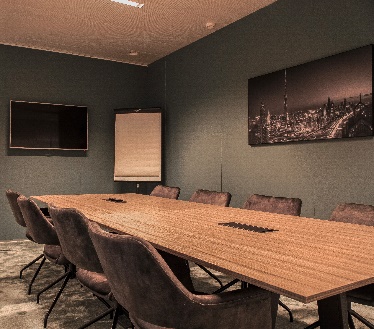 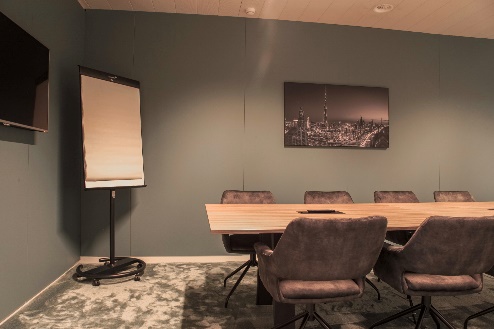 CONTACTGEGEVENSTelefoon: 09 294 02 63 Openingsuren receptie: Maandag-donderdag: 9u00 – 16u30                                            Vrijdag: 9u00 – 16u00E-mail: gent@mc-square.comWebsite: www.mc-square.comAls u een zaal wenst te reserveren graag dan een bevestiging per email.U kunt gratis annuleren tot een week voor aanvang, indien u annuleert minder dan 1 week op voorhand rekenen wij 25 v.d. kosten aan. Bij annulering de dag zelf wordt 100 van de kost van de zaal plus de eventuele reeds bestelde catering.Algemene informatieAlgemene informatieAlgemene informatieStraat en nummer:Straat en nummer:Oktrooiplein 1 bus 201Oktrooiplein 1 bus 201Postcode en gemeente:Postcode en gemeente:9000 Gent9000 GentVerdieping:Verdieping: Lift aanwezigBereikbaarheid:Bereikbaarheid: Tram: lijnnummer  Bus : lijnnummer 70, 71, 72, 74 Halte: Gent Dampoort Auto - parkeren in de omliggende straten : gratis of betalend Auto - parkeerterrein/parking in de buurt :  gratis of betalend Laden & lossen:  Tekst Tram: lijnnummer  Bus : lijnnummer 70, 71, 72, 74 Halte: Gent Dampoort Auto - parkeren in de omliggende straten : gratis of betalend Auto - parkeerterrein/parking in de buurt :  gratis of betalend Laden & lossen:  TekstBeschikbare uren:Beschikbare uren://Toegestane activiteiten:Toegestane activiteiten: Tentoonstelling Informatieve beurs Academische zitting Debat Toespraak/voordracht/lezing Vergadering Repetitie Podiumkunsten Cursus/workshop Spelactiviteit Sport/bewegingsactiviteit Film-/multimediavoorstelling Dansfeest/fuif Receptie Etentje Persconferentie Stockage/omkleden OvernachtingCapaciteit en ruimte Capaciteit en ruimte Capaciteit en ruimte Capaciteit en ruimte Capaciteit en ruimte Capaciteit en ruimte Capaciteit en ruimte Capaciteit en ruimte Capaciteit (maximum):Capaciteit (maximum):Capaciteit (maximum):8 personen8 personen8 personen8 personen8 personen8 personenAfmetingen:Afmetingen:Afmetingen:Oppervlakte : 17 m²Oppervlakte : 17 m²Oppervlakte : 17 m²Geluid (maximum):Geluid (maximum):Geluid (maximum): 85dB 95dB  95dB  95dB  95dB  120dB 120dBBuitenterrein:Buitenterrein:Buitenterrein: Tuin Terras Speelplaats Tuin Terras Speelplaats Gebruik toegelaten Gebruik toegelaten Gebruik toegelaten Barbecue toegelatenRolstoeltoegankelijkheid:Rolstoeltoegankelijkheid:Rolstoeltoegankelijkheid: Toegankelijk Toegankelijk Toegankelijk Aangepaste toiletruimte Aangepaste toiletruimte Aangepaste toiletruimteVoorzieningenVoorzieningenVoorzieningenVoorzieningenVoorzieningenVoorzieningenVoorzieningenVoorzieningen:Voorzieningen:Voorzieningen: Parking Afwasruimte Projectiemuur Geïnstalleerde keuken TV scherm Smartscreen Whiteboard Flipchart Noteblokes Pennen Parking Afwasruimte Projectiemuur Geïnstalleerde keuken TV scherm Smartscreen Whiteboard Flipchart Noteblokes Pennen Parking Afwasruimte Projectiemuur Geïnstalleerde keuken TV scherm Smartscreen Whiteboard Flipchart Noteblokes Pennen Parking Afwasruimte Projectiemuur Geïnstalleerde keuken TV scherm Smartscreen Whiteboard Flipchart Noteblokes Pennen Mengpaneel WIFI Geluidsinstallatie Projectie (vast) Opbergruimte Terras/tuin/speelplaats Microfoon Lichtinstallatie Tafels en/of stoelen Mengpaneel WIFI Geluidsinstallatie Projectie (vast) Opbergruimte Terras/tuin/speelplaats Microfoon Lichtinstallatie Tafels en/of stoelenAanwezig materiaal (indien je de geïnstalleerde keuken erbij gebruikt)Aanwezig materiaal (indien je de geïnstalleerde keuken erbij gebruikt)Aanwezig materiaal (indien je de geïnstalleerde keuken erbij gebruikt) IJskast Diepvriezer Vaatwasser Fornuis Oven Microgolfoven Koffie automaat Waterkoker Borden IJskast Diepvriezer Vaatwasser Fornuis Oven Microgolfoven Koffie automaat Waterkoker Borden IJskast Diepvriezer Vaatwasser Fornuis Oven Microgolfoven Koffie automaat Waterkoker Borden IJskast Diepvriezer Vaatwasser Fornuis Oven Microgolfoven Koffie automaat Waterkoker Borden Tassen Glazen Bestek Buitentafels/-stoelen Opklapbare tafels/stoelen ZitbankenVuilnisbakken Tentoonstellingsmateriaal Andere : Tassen Glazen Bestek Buitentafels/-stoelen Opklapbare tafels/stoelen ZitbankenVuilnisbakken Tentoonstellingsmateriaal Andere :